Human Anatomy Choice Science ExperimentStudents will celebrate their knowledge of the Respiratory, Circulatory, Muscular, and Skeletal systems by creating and executing a Human Anatomy Science Experiment.  Students will ask a question, hypothesize, design an experiment to test the question, collect and analyze the data, draw conclusions, and share their results.  Presentations will occur on Thursday and Friday, March 24 and 25.  Students will have Monday and Tuesday in class to complete the research and draw conclusions.  NO LATE PROJECTS WILL BE ACCEPTEDThis project proposal is due on Thursday, March 17.  This is meant to focus student ideas and to provide feedback for the weekend, should the student need to start their research over the weekend.  Experiment ProposalObservations (what are you curious about? What do you observe that makes you curious or brings questions to mind?): _______________________________________________________________________________________________________________________________________________________________________________________________________________________________________________________________Study Question (TESTABLE question): __________________________________________________________________________________________________________________________________________________________________________Hypothesis (Predict the results): _______________________________________________________________________________________________________________________________________________________________________________________________________________________________________________________________Design (Explain in detail, ALL the steps you will take to answer your question.  Include a list of things you will need to provide to gather the data): ________________________________________________________________________________________________________________________________________________________________________________________________________________________________________________________________________________________________________________________________________________________________________________________________________________________________________________________________________________________________________________________________________________________________________________________________________________________________________________________________________________________________________________________________________________________________________________________________________________________________________________________________________________________________________________________________________________________________________________________________________________________________________________________________________________________________________________________________________________________________________________________________________________________________________________________________________________________________________________________________________________________________________________________________________________________________________________________________________________________________________________________________________________________________________________________________________________________List of ALL the things I need to bring to school to complete my research project.____________________________________________________________________________________________________________________________________________________________________________________________________________________________________________________________________________________________________________________________________________________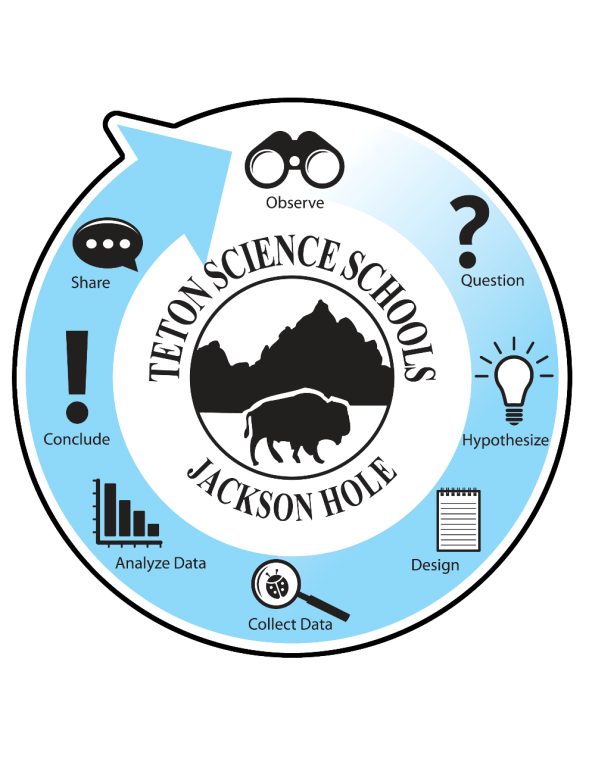 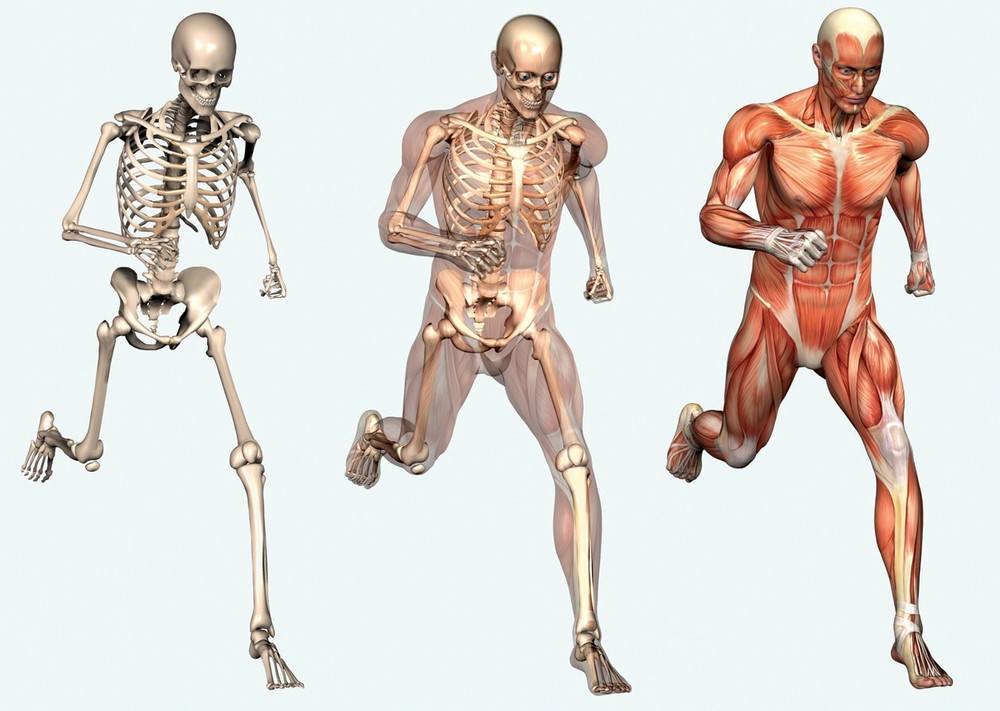 